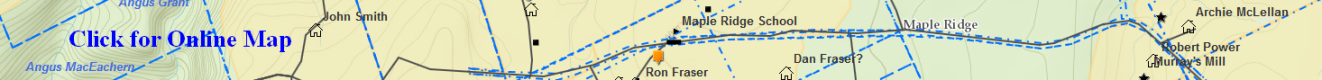  MacDonald_Donald(Red)– (Eigg Mountain Settlement History)This family is found on pages 231-232 of Rankin.Donald MacDonald married Catherine MacInnis	Alexander MacDonald married Catherine MacDonaldDonald MacDonald (b. 1835-d. by 1891) born Arisaig married to Flora Gillis (b. 1842) d/o Allan and Mary Smith Gillis living at Knoydart when married married February 6, 1868 at Arisaig NSVS		1871 Census Arisaig District Division 2 # 2		1881 Census Arisaig District # 107		1891 Census Arisaig District # 122			Alexander MacDonald (b. 1868)			Mary MacDonald (b. 1869)			John MacDonald (b. 1871)			Catherine MacDonald (b. 1873)			Angus MacDonald (b. 1875)			Ann “Nancy” MacDonald (b. 1878)Stephen MacDonald (b. 1840) married Catherine MacDonald (b. 1834) married June 1862 at Georgeville NSVS		1871 Census Arisaig District Division 2 # 5			Catherine MacDonald (b. 1863)			Elizabeth MacDonald (b. 1864)			Alexander MacDonald (b. December 9, 1866) NSVS			Mary MacDonald (b. 1870)		This family moved to Heatherton by 1881.